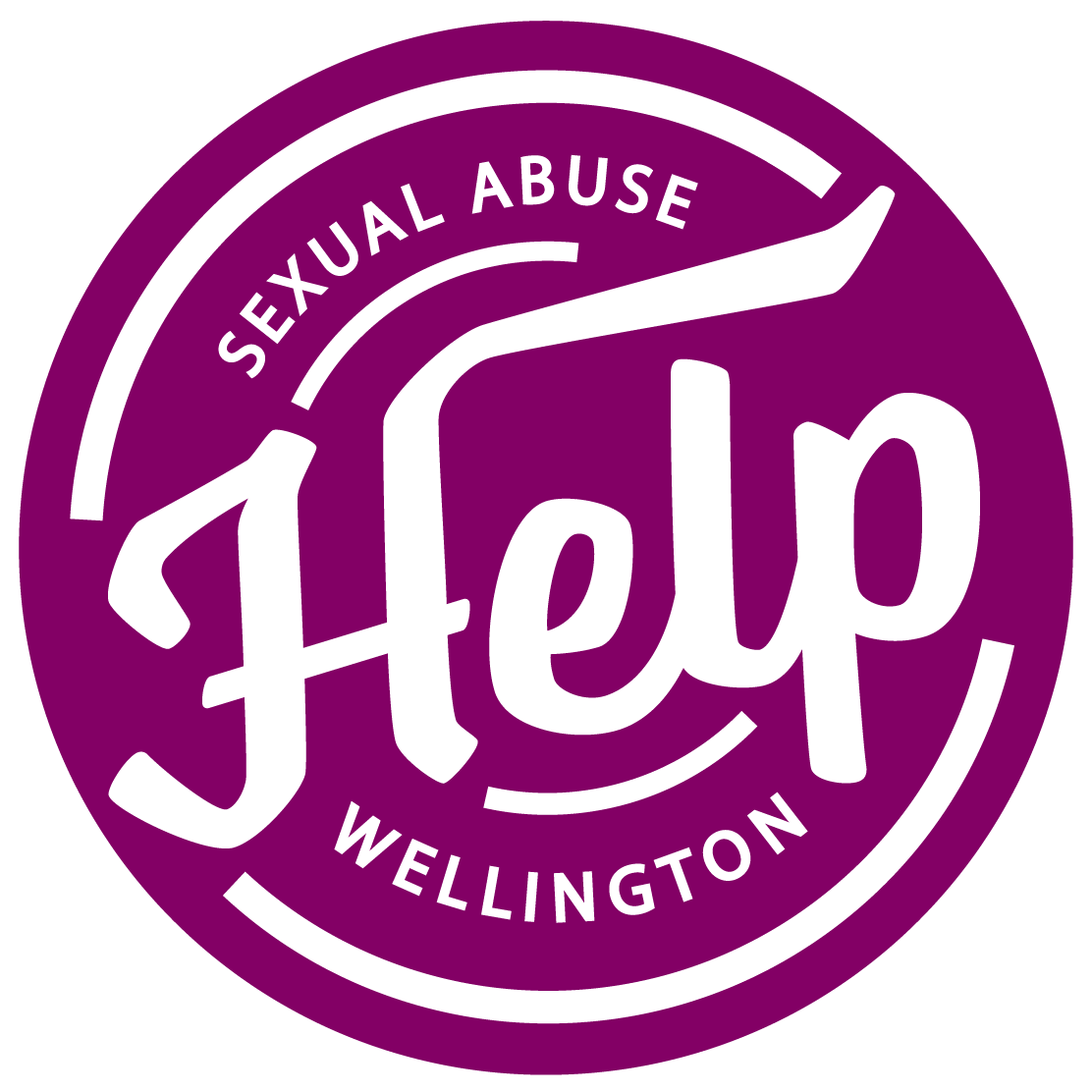 Position DescriptionAgreed_________________________________________   Date______/_______/_______HELP Chief Executive______________________________   Date______/_______/_______ PositionTeam Leader TherapyTeamTherapy TeamReports toChief ExecutiveLocationWellingtonTermFull time, permanent (flexible hours)BackgroundWellington HELP support individuals, whanau and communities affected by sexual violence, to move from surviving to thriving.  A not-for-profit organisation, Wellington HELP offers a 24/7 Crisis Support Line, Social Work, and Counselling services. General Responsibilities As the Team Leader Therapy, you will lead, manage and coordinate the work of the Therapy team and ensure the effective delivery of counselling/therapeutic services for people impacted by sexual violence, in accordance with HELP’s strategic objectives, including:Providing leadership to, and ensuring effective management of, the Therapy team Ensuring the effective delivery of HELP’s counselling and therapeutic services, including managing your own caseloadSupporting the continuous improvement of HELP’s systems, policy and processes.Key Accountabilities Key Tasks Member of Help Leadership TeamWorking together to create organisational culture that is consistent with HELP’s purpose, vision, mission, and valuesLead and manage the Therapy TeamLead the work of the Therapy team (including contracted counsellors) in accordance with HELP’s policies and procedures, and those of relevant professional bodies (eg NZAC).Foster a spirit of teamwork and unity within the team that allows for cohesiveness, supportiveness, and working effectively together.Support team members to develop their understanding and practice of effective work with Māori.Facilitate team and individual goal setting, team trainings and PD as requiredCoach and support team members and foster a culture of constructive feedbackConduct annual role reflections Escalate Therapy Team performance and disciplinary issues to the Chief ExecutiveSupport the Chief Executive in the recruitment of new employed and contract Therapists.Effectively manage and deliver HELP’s therapeutic support servicesKeep the Chief Executive fully informed of any issues relating to the delivery of HELP’s professional services.Ensure that your and other team members’ clients receive appropriate counselling/therapeutic services.Maintain effective communication with ACC and advocate on behalf of clients as neededHold regular Therapy team meetingsHold regular combined clinical team meetings, sharing information about clients as appropriate, including reviewing cases as needed.Actively seek opportunities to develop and practice culturally safe ways of working with Māori.Provide therapy services to clients during office hoursIndividual Professional Development and SupervisionAttend regular team meetings for peer supervision Attend fortnightly external clinical supervisionMaintain relevant professional skills and knowledge through attendance at training OtherOther duties as negotiated with the Chief Executive.Qualifications, Experience and Skills:Qualifications and ExperienceEssential:Sound and demonstrated clinical experience in sexual abuse trauma counsellingExperience working with multi-disciplinary teamsExperience in team management and people developmentMinimum Level 7 counselling/therapy qualificationBe eligible for, or has already obtained, ACC accreditationA knowledge of relevant legislation e.g. Privacy Act, Health and Disability, CYF Act etc.A member of NZAC/ANZASW or other appropriate professional bodySkills & Knowledge:An awareness of the personal, social and political issues impacting upon survivorsA clear understanding of professional ethics and confidentiality issuesDemonstrated knowledge of, and an ability to work with Māori and Pacific Island communitiesGood networking and relationship building skillsExcellent record keeping and organisational skillsHigh level of written and verbal communication skillsReasonable familiarity with Microsoft packages and good basic keyboard skills.Personal Attributes:a commitment to HELP’s purpose, vision, mission and valuesa commitment to the articles of Te Tiriti o Waitangian ability to respond appropriately in stressful circumstancesan ability to work in an empathic, non-judgemental, client focussed manneran awareness of the issues impacting Māori and Pacific Island people in relation to sexual abusea commitment to working collaboratively both within the organisation and with a wide range of agencies and community groupsflexibility and the ability to work with a team as well as independentlyan ability to work as a leadergood self-care and self-awareness practices, ability to use the supervision process appropriatelyan ability to set clear professional boundariesreliability, energy and a sense of humour.